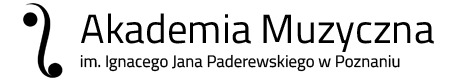 /wypełniają komisje jednostek/Przynależność strukturalna:  wydział  IV /jednostka międzywydziałowa /administracjaCzas przeprowadzonej ankiety:rok akademicki    . . . 2016. . .  / . . . .2017 . . . .                     semestr  zimowy / letniData wypełnienia  kwestionariusza przez komisję        27.03.2017 A/ DZIAŁALNOŚĆ DYDAKTYCZNAI Pytania podstawowe:W ankiecie pracownicy uczelni  mogli ustosunkować się do każdego stwierdzenia poprzez wybór jednej z 4 odpowiedzi, którym przypisano wartości od 1 do 4:4 – tak 	     3 – raczej tak              2 – raczej nie              1 – nieII Pytania uzupełniające:B/ DZIAŁALNOŚĆ I FUNKCJONOWANIE JEDNOSTEK DYDAKTYCZNYCH I ORGANIZACYJNYCH  UCZELNI I  Pytania podstawowe:W ankiecie pracownicy uczelni  mogli ustosunkować się do każdego stwierdzenia poprzez wybór jednej z 4 odpowiedzi, którym przypisano wartości od 1 do 4:    4 – tak 	      3 – raczej tak               2 – raczej nie              1 – nie II Pytania uzupełniające:43211. Czy zajęcia prowadzone były zgodnie z treścią przedstawionego sylabusa (kartą kursu)?71002. Czy studenci są dobrze przygotowani do studiów w wyższej uczelni muzycznej?06113. Czy studenci byli dobrze przygotowani do zajęć?16014. Czy studenci przychodzili na zajęcia  w planowanym terminie i punktualnie?53005. Czy studenci  traktowali prowadzącego z szacunkiem, życzliwie i sprawiedliwie?62006. Czy studenci współtworzyli atmosferę sprzyjającą zdobywaniu wiedzy (np. zadawali pytania, wyrażali własne poglądy na omawiany temat, dyskutowali i zgłaszali wątpliwości)?62007. Czy poleciłbyśzajęcia z tymi studentami innym pedagogom?43108. Czy studenci z wyprzedzeniem informowali prowadzącego o nieobecności na zajęciach?51110%-25%25%-50%50%-75%75%-100%9. Jaka byłaTwoja frekwencja na ocenianych zajęciach dydaktycznych?3510. Co uważasz za mocną stronę zajęć?- indywidualizacja nauczania- aktywizacja studentów- ciekawy repertuar- życzliwość- stosowanie różnorodnych pomocy dydaktycznych- indywidualizacja nauczania- aktywizacja studentów- ciekawy repertuar- życzliwość- stosowanie różnorodnych pomocy dydaktycznych- indywidualizacja nauczania- aktywizacja studentów- ciekawy repertuar- życzliwość- stosowanie różnorodnych pomocy dydaktycznych- indywidualizacja nauczania- aktywizacja studentów- ciekawy repertuar- życzliwość- stosowanie różnorodnych pomocy dydaktycznych11. Co wymagałoby poprawy lub zmiany?- wprowadzenie przerw między zajęciami- zadbanie o wyższą frekwencję studentów na zajęciach- wprowadzenie przerw między zajęciami- zadbanie o wyższą frekwencję studentów na zajęciach- wprowadzenie przerw między zajęciami- zadbanie o wyższą frekwencję studentów na zajęciach- wprowadzenie przerw między zajęciami- zadbanie o wyższą frekwencję studentów na zajęciachUWAGI DODATKOWE(proszę wskazać ewentualne problemy wychowawcze lub  związane np.  z podejrzeniem stosowania środków odurzających lub alkoholu)- z roku na rok obniżająca się kultura osobista studentów- postawa roszczeniowa studentów- z roku na rok obniżająca się kultura osobista studentów- postawa roszczeniowa studentów- z roku na rok obniżająca się kultura osobista studentów- postawa roszczeniowa studentów- z roku na rok obniżająca się kultura osobista studentów- postawa roszczeniowa studentów43211. Czy jesteś zadowolony z funkcjonowania i organizacji pracy w Twojej jednostce dydaktycznej lub organizacyjnej?62002. Czy znane są Tobie przepisy regulujące funkcjonowanie uczelni i jej jednostek organizacyjnych? (Statut, Regulamin studiów itp., itd.)25103. Czy atmosfera panująca w Twojej jednostce dydaktycznej lub organizacyjnej sprzyja Twojemu rozwojowi i motywuje do podnoszenia własnych kwalifikacji?44004. Czy warunki w jakich pracujesz są odpowiednie do powierzonego zadania, które masz wykonać? (wielkość pomieszczenia, wyposażenie, sprzęt i instrumentarium, itp.)51205. Czy polecenia służbowe wypełniałeś rzetelnie, punktualnie  i w planowanym okresie?62006. Czy  traktowałeś swoich przełożonych i współpracowników  z szacunkiem, życzliwie i sprawiedliwie?71007. Czy Twój przełożony oraz współpracownicy traktowali Ciebie z szacunkiem, życzliwie i sprawiedliwie? 53008. Czy poleciłbyś naszą uczelnię innym studentom i pedagogom?44009. Czy z wyprzedzeniem informowałeś przełożonego i studentów o swojej absencji w pracy? 43000%-25%25%-50%50%-75%75%-100%10. W jakim stopniu (procentowo) określasz  Twoje zadowolenie z funkcjonowania  i sposobu zarządzania uczelnią? 2611. Co uważasz za mocną stronę naszej uczelni?- wykwalifikowana kadra- różnorodne wydarzenia muzyczne- jakość kształcenia- kursy, konferencje, warsztaty organizowane w Uczelni- poprawa wyposażenia sal dydaktycznych- ciekawe projekty badawcze- różnorodność kierunków studiów- atmosfera współpracy i życzliwość- lokalizacja- wykwalifikowana kadra- różnorodne wydarzenia muzyczne- jakość kształcenia- kursy, konferencje, warsztaty organizowane w Uczelni- poprawa wyposażenia sal dydaktycznych- ciekawe projekty badawcze- różnorodność kierunków studiów- atmosfera współpracy i życzliwość- lokalizacja- wykwalifikowana kadra- różnorodne wydarzenia muzyczne- jakość kształcenia- kursy, konferencje, warsztaty organizowane w Uczelni- poprawa wyposażenia sal dydaktycznych- ciekawe projekty badawcze- różnorodność kierunków studiów- atmosfera współpracy i życzliwość- lokalizacja- wykwalifikowana kadra- różnorodne wydarzenia muzyczne- jakość kształcenia- kursy, konferencje, warsztaty organizowane w Uczelni- poprawa wyposażenia sal dydaktycznych- ciekawe projekty badawcze- różnorodność kierunków studiów- atmosfera współpracy i życzliwość- lokalizacja12. Co wymagałoby poprawy lub zmiany  w sposobie zarządzania i funkcjonowania uczelni?- współpraca między wydziałami- nierówne traktowanie poszczególnych wydziałów-  sposób rezerwacji sal (wprowadzenie elektronicznego systemu)- zmiana planu zajęć wf-u i języków obcych ( blokują najlepsze godziny dydaktyczne)- potrzebne sprawnie działające WI-FI- system  informacji dotyczący zmian w zakresie funkcjonowania Uczelni- utworzenie międzywydziałowej jednostki dla pianistów uczących fortepianu ogólnego i akompaniatorów- współpraca między wydziałami- nierówne traktowanie poszczególnych wydziałów-  sposób rezerwacji sal (wprowadzenie elektronicznego systemu)- zmiana planu zajęć wf-u i języków obcych ( blokują najlepsze godziny dydaktyczne)- potrzebne sprawnie działające WI-FI- system  informacji dotyczący zmian w zakresie funkcjonowania Uczelni- utworzenie międzywydziałowej jednostki dla pianistów uczących fortepianu ogólnego i akompaniatorów- współpraca między wydziałami- nierówne traktowanie poszczególnych wydziałów-  sposób rezerwacji sal (wprowadzenie elektronicznego systemu)- zmiana planu zajęć wf-u i języków obcych ( blokują najlepsze godziny dydaktyczne)- potrzebne sprawnie działające WI-FI- system  informacji dotyczący zmian w zakresie funkcjonowania Uczelni- utworzenie międzywydziałowej jednostki dla pianistów uczących fortepianu ogólnego i akompaniatorów- współpraca między wydziałami- nierówne traktowanie poszczególnych wydziałów-  sposób rezerwacji sal (wprowadzenie elektronicznego systemu)- zmiana planu zajęć wf-u i języków obcych ( blokują najlepsze godziny dydaktyczne)- potrzebne sprawnie działające WI-FI- system  informacji dotyczący zmian w zakresie funkcjonowania Uczelni- utworzenie międzywydziałowej jednostki dla pianistów uczących fortepianu ogólnego i akompaniatorów13. Co uważasz za mocną stronę Twojej jednostki dydaktycznej lub organizacyjnej?- wysoko wykwalifikowana kadra- wysoki poziom artystyczny- praktyki zawodowe dla studentów- oferta programowa- wspaniała praca Dziekanatu- ciekawe inicjatywy artystyczne pracowników- wysoko wykwalifikowana kadra- wysoki poziom artystyczny- praktyki zawodowe dla studentów- oferta programowa- wspaniała praca Dziekanatu- ciekawe inicjatywy artystyczne pracowników- wysoko wykwalifikowana kadra- wysoki poziom artystyczny- praktyki zawodowe dla studentów- oferta programowa- wspaniała praca Dziekanatu- ciekawe inicjatywy artystyczne pracowników- wysoko wykwalifikowana kadra- wysoki poziom artystyczny- praktyki zawodowe dla studentów- oferta programowa- wspaniała praca Dziekanatu- ciekawe inicjatywy artystyczne pracowników14. Co wymagałoby poprawy lub zmiany w Twojej jednostce dydaktycznej lub organizacyjnej?- z góry określony  stan środków finansowych na działalność jednostki- z góry określony  stan środków finansowych na działalność jednostki- z góry określony  stan środków finansowych na działalność jednostki- z góry określony  stan środków finansowych na działalność jednostkiUWAGI DODATKOWE